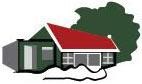 ARGIDEEN VALE LAWN TENNIS & CROQUET CLUB  DAY TOURNAMENT TEAS 2023 N.B.    If you are unable to help with the particular Tournament assigned to you, please arrange to swap for another on and notify Secretary, otherwise please enter your assigned date in your diary asap. Date EVENT TEA HOSTSSunday21st MayBRIAN KIRWAN  MEMORIAL CUP PAT SEXTON / HUGH OWENS/MARTIN MURPHYSunday June 18th To Saturday 24th InclusiveOPEN WEEK  OPENING FOOD SEE NOTICEBOARD CATERING COMMITTEESunday June 18th To Saturday 24th InclusiveSEE NOTICEBOARD CATERING COMMITTEESunday June 18th To Saturday 24th InclusiveOPEN WEEK SUPPERS BERNIE AMBERSONFELICITY BLACKMARGARET ANDERSONSunday June 18th To Saturday 24th InclusiveOPEN WEEK  CLOSING TEA BERNIE AMBERSONFELICITY BLACKMARGARET ANDERSONSunday9th JulySTANLEY CUP DEIRDRE O’SULLIVAN /IRENE HIGGINS/ EILEEN MACSWEENEYSunday 30th JulyJUNIOR TOURNAMENT BER BROWNE/WILL BARTLEYFriday21st JulyCLUB BBQ MINIHANE / CONNOLLY FAMILIESSunday23rd JulySCOTT CHERN TOURNAMENT WEISS CHERN FAMILYSunday6th AugustAUGUST CUP BLACKWELL LANDIS FAMILYTBCRUSHBROOKE VISITORS TBCSunday20th AugustR.N.L.I. FUNDRAISER BATEMAN FAMILY /MARGARET O’DWYER & EDEL JONESSunday3rd SeptemberHILSER CUP DOLORES CROWLEY / ELIZABETH NOONAN